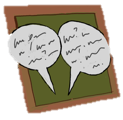 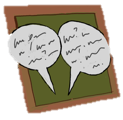 Before you complete this module, please complete a discussion board post that addresses the following questions. Once you've posted, please respond to at least two of your classmates' posts. Use the MO SW-PBS resource (https://bit.ly/2HehBlq) to guide your conversation.How have you used or observed teachers use instructional management strategies before, during, and after a lesson?How might you use these strategies to prevent problem behavior in your classroom?You may use the space below to draft a copy of your response before posting a copy online.____________________________________________________________________________________________________________________________________________________________________________________________________________________________________________________________________________________________________________________